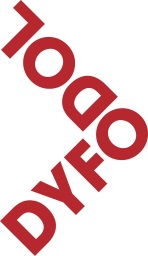 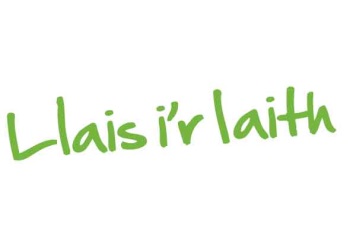 Talu trwy siecRwy’n amgau siec o £ ___________ (taladwy i ‘Dyfodol i’r Iaith Cyf) fel tâl cefnogwr/tâl aelodaeth llawn.Enw   ________________________________________________Cyfeiriad   ___________________________________________Côd Post ________________________________________E-bost  _________________________________________________________Rhif ffôn cartref ________________________________________________Rhif ffôn symudol ______________________________________________Galwedigaeth ______________________________________Arbenigedd  ________________________________________Dychweler y ffurflen at: Dyfodol i’r Iaith Cyf, Penllyn, 25 Ael y Bryn, Caerfyrddin SA31 2HB